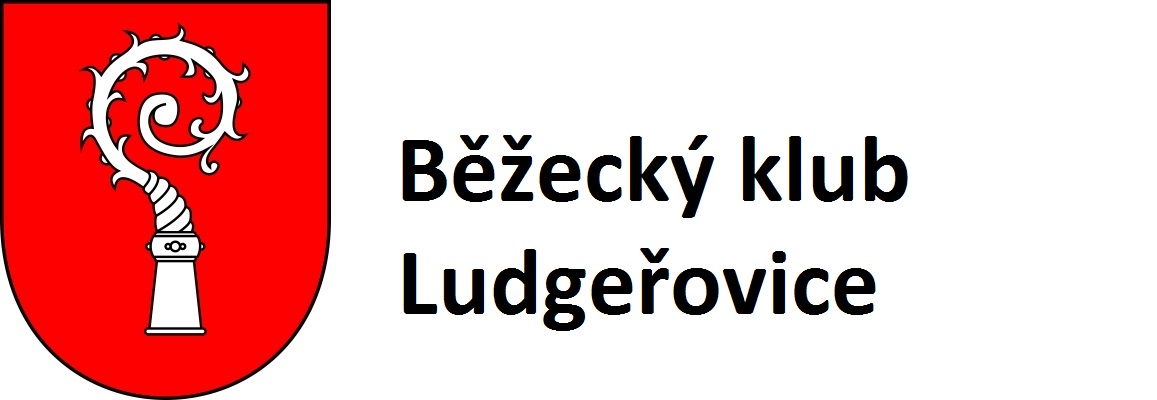 pořádá veřejný běžecký závodLUDGEŘOVICKÁ krosová 10Termín:				12.11.2016 (sobota)Prezentace:			8:30 – 9:30 hod.Startovné:			100 KčŠatny a sprchy:		Areál hřiště TJ LudgeřoviceStart závodu:		10:00 hod. Délka tratě:		10 kmKategorie:			A –  muži do 39 letB –  muži nad 39 letŽenyNejrychlejší muž Ludgeřovic (platí i pro členy BKL)                            Nejrychlejší žena Ludgeřovic (platí i pro členy BKL)Závody dětíObčerstvení: 		v cíli čaj, párek a pivoVyhlášení výsledků: 	11:30 hod. – restaurace TJ LudgeřoviceCeny:				první 3 závodníci v každé kategorii obdrží věcné ceny                                                    dle možností pořadatelů.        Přihlášky emailem: 		bkludgerovice@seznam.czve formátu: 			Jméno Příjmení DDMMRRRR Město nebo KlubKontakt a informace:   bkludgerovice@seznam.czLubomír Bardaševský (tel: 723 554 047); Pavel Hudeczek (tel: 607 142 012)Závodníci zodpovídají za svůj zdravotní stav.